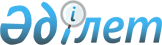 О внесении изменений и дополнения в решение Бородулихинского районного маслихата "О бюджете Жезкентского поселкового округа Бородулихинского района на 2021-2023 годы" от 19 января 2021 года № 2-7-VIIРешение маслихата Бородулихинского района Восточно-Казахстанской области от 23 июля 2021 года № 8-7-VII
      Бородулихинский районный маслихат РЕШИЛ:
      1. Внести в решение Бородулихинского районного маслихата "О бюджете Кунарлинского сельского округа Бородулихинского района на 2021-2023 годы" от 19 января 2021 года № 2-11-VII (зарегистрировано в Реестре государственной регистрации нормативных правовых актов под № 8380), следующие изменения:
      пункт 1 изложить в следующей редакции:
      "1. Утвердить бюджет Кунарлинского сельского округа на 2021-2023 годы согласно приложениям 1, 2, 3 соответственно, в том числе на 2021 год в следующих объемах:
      1) доходы – 21082 тысяч тенге, в том числе:
      налоговые поступления – 3230 тысяч тенге;
      неналоговые поступления – 0 тенге;
      поступления от продажи основного капитала – 0 тенге;
      поступления трансфертов – 17852 тысяч тенге;
      2) затраты – 22118 тысяч тенге;
      3) чистое бюджетное кредитование – 0 тенге;
      4) сальдо по операциям с финансовыми активами – 0 тенге;
      5) дефицит (профицит) бюджета – -1036 тысяч тенге;
      6) финансирование дефицита (использование профицита) бюджета – 1036 тысяч тенге.";
      приложение 1 к указанному решению изложить в новой редакции согласно приложению к настоящему решению.
      2. Настоящее решение вводится в действие с 1 января 2021 года. Бюджет Кунарлинского сельского округа на 2021 год
					© 2012. РГП на ПХВ «Институт законодательства и правовой информации Республики Казахстан» Министерства юстиции Республики Казахстан
				
      Секретарь Бородулихинского районного маслихата 

У. Майжанов
Приложение
к решению Бородулихинского
районного маслихата
от 23 июля 2021 года
№ 8-7-VIIПриложение 1
к решению Бородулихинского
районного маслихата
от 19 января 2021 года
№ 2-11-VII
Категория
Категория
Категория
Категория
Категория
Сумма (тысяч тенге)
Класс
Класс
Класс
Класс
Сумма (тысяч тенге)
Подкласс
Подкласс
Подкласс
Сумма (тысяч тенге)
Наименование доходов
Сумма (тысяч тенге)
1.ДОХОДЫ
21082
1
Налоговые поступления
3230
04
Налоги на собственность 
3230
1
1
Налоги на имущество
10
3
3
Земельный налог
91
4
4
Налог на транспортные средства
3129
2
Неналоговые поступления
0
3
Поступления от продажи основного капитала
0
4
Поступления трансфертов
17852
02
Трансферты из вышестоящих органов государственного управления
17852
3
3
Трансферты из районного (города областного значения) бюджета 
17852
Функциональная группа
Функциональная группа
Функциональная группа
Функциональная группа
Функциональная группа
Сумма (тысяч тенге)
Функциональная подгруппа
Функциональная подгруппа
Функциональная подгруппа
Функциональная подгруппа
Сумма (тысяч тенге)
Администратор бюджетных программ
Администратор бюджетных программ
Администратор бюджетных программ
Сумма (тысяч тенге)
Программа
Программа
Сумма (тысяч тенге)
Наименование
Сумма (тысяч тенге)
II. ЗАТРАТЫ
22118
01
Государственные услуги общего характера
15974
1
Представительные, исполнительные и другие органы, выполняющие общие функции государственного управления
15974
124
Аппарат акима города районного значения, села, поселка, сельского округа
15974
001
Услуги по обеспечению деятельности акима города районного значения, села, поселка, сельского округа
15974
06
Социальная помощь и социальное обеспечение 
800
9
Прочие услуги в области социальной помощи и социального обеспечения
800
124
Аппарат акима города районного значения, села, поселка, сельского округа
800
026
Обеспечение занятости населения на местном уровне
800
 07
Жилищно-коммунальное хозяйство
1414
3
Благоустройство населенных пунктов
1414
124
Аппарат акима города районного значения, села, поселка, сельского округа
1414
008
Освещение улиц в населенных пунктах
1070
009
Обеспечение санитарии населенных пунктов
344
12
Транспорт и коммуникации
3930
1
Автомобильный транспорт
3930
124
Аппарат акима города районного значения, села, поселка, сельского округа
3930
013
Обеспечение функционирования автомобильных дорог в городах районного значения, селах, поселках, сельских округах
3930
III.Чистое бюджетное кредитование
0
IV. Сальдо по операциям с финансовыми активами
0
Приобретение финансовых активов
0
Поступление от продажи финансовых активов государства
0
V. Дефицит (профицит) бюджета
-1036
VI. Финансирование дефицита (использование профицита) бюджета
1036
16
Погашение займов
1036
8
Используемые остатки бюджетных средств
1036
1
Остатки бюджетных средств
1036
1
Свободные остатки
1036